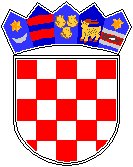 REPUBLIKA HRVATSKA GRAD ZAGREBOsnovna škola Petra ZrinskogZagreb, Krajiška 9KLASA: 003-06/17-01/09URBROJ: 251-132-17-2Zagreb, 21. rujna 2017. godineOdluke Školskog odbora (od javnog interesa) donesene na 2. sjedniciu školskoj godini 2017./18. održanoj 21.9.2017.ODLUKA:Članovi Školskog odbora jednoglasno su donijeli odluku o davanju prethodne suglasnosti za zasnivanje radnog odnosa temeljem natječaja (8.9.2017.-16.9.2017.)  na neodređeno, puno radno vrijeme s Anom Spindler,  prof. hrvatskog jezika i književnosti, za radno mjesto učitelja hrvatskog jezika. Ad 3.)ODLUKA:Članovi Školskog odbora jednoglasno su donijeli odluku o davanju prethodne suglasnosti za zasnivanje radnog odnosa na neodređeno puno radno vrijeme, temeljem natječaja (8.9.2017.-16.9.2017.) s  Dijanom Grbaš Jakšić, prof. hrvatskog jezika i književnosti, za radno mjesto učitelja hrvatskog jezika,uz probni rad u trajanju od 30 dana.  Ad 4.) ODLUKA:Članovi Školskog odbora jednoglasno su donijeli odluku o davanju prethodne suglasnosti za zasnivanje radnog odnosa na neodređeno puno radno vrijeme, temeljem natječaja (8.9.2017.-16.9.2017.) s  Ivanom Holjevac,  magistra primarnog obrazovanja, za radno mjesto učitelja razredne nastave u produženom boravku ( novi odjel boravka u šk. godini 2017./18.-4 razred), uz probni rad u trajanju od 30 dana.Ad 5.)ODLUKA:Članovi Školskog odbora jednoglasno su donijeli odluku o davanju prethodne suglasnosti za zasnivanje radnog odnosa na neodređeno puno radno vrijeme, temeljem natječaja (8.9.2017.-16.9.2017.) s Kristinom Žorat,  magistra primarnog obrazovanja, za radno mjesto učitelja razredne nastave u produženom boravku ( novi odjel boravka na neodređeno vrijeme u šk. godini 2017./18.), uz probni rad u trajanju od 30 dana.Ad 6.)ODLUKA:Članovi Školskog odbora jednoglasno su donijeli odluku o davanju prethodne suglasnosti za zasnivanje radnog odnosa na neodređeno puno radno vrijeme, temeljem natječaja (8.9.2017.-16.9.2017.) s Monikom Takač,  magistra primarnog obrazovanja, za radno mjesto učitelja razredne nastave u produženom boravku, uz probni rad u trajanju od 30 dana.  Ad 7.) ODLUKA:Članovi Školskog odbora jednoglasno su donijeli odluku o davanju prethodne suglasnosti za zasnivanje radnog odnosa na neodređeno puno radno vrijeme, temeljem natječaja (8.9.2017.-16.9.2017.) s  Rahelom Frelih, magistra bibliotekarstva, za radno mjesto stručnog suradnika knjižničara, uz probni rad u trajanju od 30 dana.Ad 8.) ODLUKA:Članovi Školskog odbora jednoglasno su donijeli odluku o davanju prethodne suglasnosti za zasnivanje radnog odnosa na određeno puno radno vrijeme, temeljem natječaja (8.9.2017.-16.9.2017.) s  Larom Prović, magistra engleskog jezika i književnosti, za radno mjesto učitelja engleskog jezika do povratka radnice s rodiljnog dopusta, roditeljskog dopusta, godišnjeg odmora za 2016. i godišnjeg odmora za 2017. godinu, uz probni rad u trajanju od 30 dana.  Ad 9.) ODLUKA:Članovi Školskog odbora jednoglasno su donijeli odluku o davanju prethodne suglasnosti za zasnivanje radnog odnosa do 60 dana s Anteom Kranjac, magistra primarnog obrazovanja, za radno mjesto učitelja razredne nastave u produženom boravku do povratka radnice s rodiljnog i roditeljskog dopusta, ali ne duže od 60 dana-računajući od 10.10.2017. g.            						                   Predsjednica Školskog odbora       				                          	M.P.                    Zlatica Čolja-Hršak